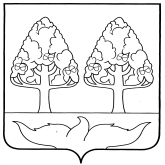 ОТДЕЛ ОБРАЗОВАНИЯ        АДМИНИСТРАЦИИ СТАНОВЛЯНСКОГО МУНИЦИПАЛЬНОГО РАЙОНА ЛИПЕЦКОЙ ОБЛАСТИПРИКАЗс. СтановоеОб утверждении результатов муниципального этапа всероссийской олимпиады школьников по истории в 2022-2023 учебном годуВ соответствии с Порядком проведения всероссийской олимпиады школьников, утвержденным приказом Министерства просвещения Российской Федерации от 27 ноября 2020 года № 678 «Об утверждении порядка проведения всероссийской олимпиады школьников», приказом управления образования и науки от 13.10.2022 года №1440 «О проведении муниципального этапа всероссийской олимпиады школьников в 2022/23 учебном году на территории Липецкой области»приказываю:1. Считать официальным днём ознакомления с результатами муниципального этапа всероссийской олимпиады школьников по истории 01 декабря 2022 года.2. Утвердить:         1) протокол проведения муниципального этапа всероссийской олимпиады школьников в 2022-2023 учебном году по истории (Приложение 1);	2) рейтинг победителей муниципального этапа всероссийской олимпиады школьников в 2022-2023 учебном году по истории (Приложение 2);	3) рейтинг призёров муниципального этапа всероссийской олимпиады школьников в 2022-2023 учебном году по истории (Приложение 3).	      3. Руководителям общеобразовательных организаций довести до сведения всех заинтересованных лиц (педагоги, обучающиеся, родители (законные представители)) результаты муниципального этапа всероссийской олимпиады школьников по истории в срок до 06.12.2022 года через информационные стенды, сайт общеобразовательной организации.	   4. Заместителю директора МКУ ЦРОМУО Мазуриной И.Н. обеспечить размещение протоколов, утвержденных подпунктом 1.1. пункта 1 данного приказа, рейтинговой таблицы участников муниципального этапа всероссийской олимпиады школьников в 2022-2023 учебном году по истории (приложение 1) на сайте отдела образования администрации Становлянского муниципального района.	   5. Контроль за исполнением данного приказа возложить на главного специалиста – эксперта отдела образования Девяткину Н.П.Начальник  отдела образования                                                Е.В. МеркуловаС приказом ознакомлена                                                           Н.П. Девяткина                                                                                                                                                              Приложение 1                                                                                                                                                              к приказу отдела образования                                                                                                                                                              от 01 декабря 2022 года № 92Протокол проведения муниципального этапа всероссийской олимпиады школьников в 2022-2023 учебном году по истории.                                                                                                                                                              Приложение 2                                                                                                                                                              к приказу отдела образования                                                                                                                                                              от 01 декабря 2022 года № 92Рейтинг победителей муниципального этапа всероссийской олимпиады школьников в 2022-2023 учебном году по истории.                                                                                                                                                             Приложение 3                                                                                                                                                             к приказу отдела образования                                                                                                                                                             от 01декабря 2022 года № 92 Рейтинг призёров муниципального этапа всероссийской олимпиады школьников в 2022-2023 учебном году по истории.01 декабря2022 г.        №              92№ п/пФамилияИмяОтчествоКлассНаименование ОУMax кол-во балловКол-во набран-ных балловСтатус (победитель, призер, участник)ФИО учителя 1ПлохихСергейЕвгеньевич7МБОУ «СШ с. Соловьево»10053победительСафонов Юрий Захарович2БауринМатвейАнатольевич7МБОУ «СШ с. Ламское»10037участникРодионова Лариса Дмитриевна3КривоносоваАлександра Александровна8МБОУ «СШ с. Становое»10052победительГурбанова Юлия Ивановна4Курбатова Алёна Викторовна8МБОУ «СШ с. Становое»10042участникГурбанова Юлия Ивановна5ХанинаАлинаСергеевна8МБОУ «СШ с. Толстая Дубрава»10033участникКулакова Наталья Николаевна6МетлинВадимСергеевич8МБОУ «СШ с. Толстая Дубрава»1006участникКулакова Наталья Николаевна7ГюлахмедоваФаридаБабековна9МБОУ «СШ с. Становое»10060победительАлександрова Ольга Алексеевна8ШевелёвМатвейОлегович9МБОУ «СШ с. Становое»10058призерЖидких Наталья Ивановна9Самойлов АрсенийРоманович9МБОУ «СШ с. Ламское»10056призерАртемова Ольга Александровна10ПоляковаЕлизаветаАлександровна9МБОУ «СШ с. Тростное»10056призерИльин Юрий Васильевич11Никитина УльянаИвановна9МБОУ «СШ с. Ламское»10054участникАртемова Ольга Александровна12Сарычева ЕлизаветаАлександровна9МБОУ «СШ с. Становое»10048участникКраснова Елена Егоровна13Поволяева СнежанаВладимировна9МБОУ «СШ с. Ламское»10044участникАртемова Ольга Александровна14Ефремова ВераСергеевна9МБОУ «СШ с. Ламское»10040участникАртемова Ольга Александровна15БушуеваДарьяАлександровна11МБОУ «СШ с. Становое»10064победительГорячих Лариса Николаевна16СеврюковаДарья Николаевна11МБОУ «СШ с. Становое»10056призерГорячих Лариса Николаевна17НикулинКириллДмитриевич11МБОУ «СШ с. Становое»10043участникГорячих Лариса Николаевна18БурцеваСофьяГеннадьевна11МБОУ «СШ с. Становое»6632участникГорячих Лариса Николаевна19ОкороковаЕленаВладимировна10МБОУ «СШ с. Становое»10031участникКраснова Елена Егоровна20ДолининПавелМихайлович11МБОУ «СШ с. Толстая Дубрава»10027участникКулакова Наталья Николаевна21Котова ИринаВладимировна11МБОУ «СШ с. Ламское»10021участникИлюхина Марина Александровна22Карапетян СусаннаАлексановна11МБОУ «СШ с. Ламское»10020участникИлюхина Марина Александровна23Анипирова ОксанаАлександровна11МБОУ «СШ с. Ламское»10018участникИлюхина Марина Александровна24РассказоваАлинаАлександровна10МБОУ «СШ с. Толстая Дубрава»10011участникКулакова Наталья Николаевна25АлексанянАнаитАганнесовна10МБОУ «СШ с. Ламское»1004участникИлюхина Марина Александровна№ п/пФамилияИмяОтчествоКлассНаименование ОУMax кол-во балловКол-во набран-ных балловСтатус (победитель, призер, участник)ФИО учителя 1ПлохихСергейЕвгеньевич7МБОУ «СШ с. Соловьево»10053победительСафонов Юрий Захарович2КривоносоваАлександра Александровна8МБОУ «СШ с. Становое»10052победительГурбанова Юлия Ивановна3ГюлахмедоваФаридаБабековна9МБОУ «СШ с. Становое»10060победительАлександрова Ольга Алексеевна4БушуеваДарьяАлександровна11МБОУ «СШ с. Становое»10064победительГорячих Лариса Николаевна№ п/пФамилияИмяОтчествоКлассНаименование ОУMax кол-во балловКол-во набран-ных балловСтатус (победитель, призер, участник)ФИО учителя 1ШевелёвМатвейОлегович9МБОУ «СШ с. Становое»10058призерЖидких Наталья Ивановна2Самойлов АрсенийРоманович9МБОУ «СШ с. Ламское»10056призерАртемова Ольга Александровна3ПоляковаЕлизаветаАлександровна9МБОУ «СШ с. Тростное»10056призерИльин Юрий Васильевич4СеврюковаДарья Николаевна11МБОУ «СШ с. Становое»10056призерГорячих Лариса Николаевна